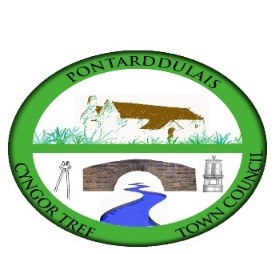 CYNGOR TREF PONTARDDULAIS TOWN COUNCILCouncillor Co-option ApplicationCLOSING DATE FOR APPLICATIONS: 17 NOVEMBER 2023NAME:ADDRESS:EMAIL:CONTACT NUMBER:Why do you wish to become a town councillor?Why do you wish to become a town councillor?What are the main areas in Pontarddulais you would like to see improved?What are the main areas in Pontarddulais you would like to see improved?What experience do you feel you can bring to the council?What experience do you feel you can bring to the council?Please return to:Hilary DaviesClerk to Pontarddulais Town Council45 St Teilo StreetPontarddulaisSwansea SA4 8SYEmail:clerk@pontarddulaistowncouncil.gov.ukTelephone:07939 592168